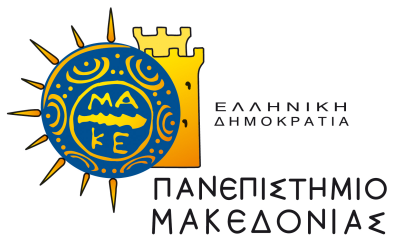 Σχολή Επιστημών ΠληροφορίαςΤμήμα Εφαρμοσμένης ΠληροφορικήςΓραμματεία ΠΜΣ στην Εφαρμοσμένη ΠληροφορικήΕγνατίας 156, 540 06 ΘεσσαλονίκηTηλ.- Fax.: +30 2310 891 734 mai@uom.gr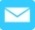 Μαθήματα Επιλογής Υπολογιστικές Μέθοδοι και Εφαρμογές Α’ Εξαμήνου ΟΝΟΜΑΤΕΠΩΝΥΜΟ: ________________________________________________Α.Μ. : ____________ ΜΑΘΗΜΑΤΑ (Επιλέγετε τέσσερα συνολικά από τα παρακάτω)Επιλέγετε είτε 4 μαθήματα από τον Πίνακα 2.Α είτε 3 μαθήματα από τον Πίνακα 2.Α και 1 μάθημα επιλογής του Α’ εξαμήνου άλλης κατεύθυνσης:Πίνακας 2.Α Μαθήματα επιλογής Α’ εξαμήνου κατεύθυνσης «Υπολογιστικές Μέθοδοι και Εφαρμογές»Πίνακας 1.Α Μαθήματα επιλογής Α’ εξαμήνου κατεύθυνσης «Τεχνολογίες Συστημάτων Υπολογιστών και Δικτύων»Πίνακας 4.Α Μαθήματα Α’ εξαμήνου κατεύθυνσης «Ηλεκτρονικό Επιχειρείν & Τεχνολογία Καινοτομίας»Θεσσαλονίκη, ___/____/2016Ο/Η Δηλ……………..ΠΡΟΣΟΧΗ: Να επιστραφεί στη Γραμματεία το αργότερο μέχρι τη Δευτέρα 3/10/2016(Γίνεται δεκτή τόσο η έντυπη όσο και η ηλεκτρονική αποστολή του εγγράφου δήλωσης μαθημάτων) (Παρακαλούμε η ηλεκτρονική αποστολή να γίνεται από τον ιδρυματικό λογαριασμό που σας έχει δοθεί mai_ _ _ _@uom.edu.gr απευθείας στο email της Γραμματείας του ΠΜΣ mai@uom.gr)ΒελτιστοποίησηΔομές Δεδομένων και ΑλγόριθμοιΕισαγωγή στην Αναγνώριση ΠροτύπωνΕυρετικές ΜέθοδοιΜέθοδοι ΠροσομοίωσηςΠροηγμένη Τεχνητή ΝοημοσύνηΚρυπτογραφία Προηγμένη Αρχιτεκτονική ΥπολογιστώνΠροηγμένη Τεχνολογία Λογισμικού Προχωρημένα Θέματα Δικτύων ΥπολογιστώνΣυντρέχοντα και Κατανεμημένα ΣυστήματαΔιαχείριση Πληροφοριακών Συστημάτων και Τεχνολογιών Πληροφορίας και ΕπικοινωνιώνΚαινοτόμα Συστήματα η-ΕπιχειρείνΣτρατηγική Ηλεκτρονικών Επιχειρήσεων  Ψηφιακή Οικονομική